MỤC LỤCGiới thiệu chungHướngdẫnphụhuynhđăngkýtuyểnsinhtrựctuyếnchohọcsinhvàolớp 6.Hướng dẫn thực hiệnĐốitượng:phụhuynhhọcsinh.Cácbướcthựchiện: Tạimànhìnhtrangchủ, nhấnnútĐăngký.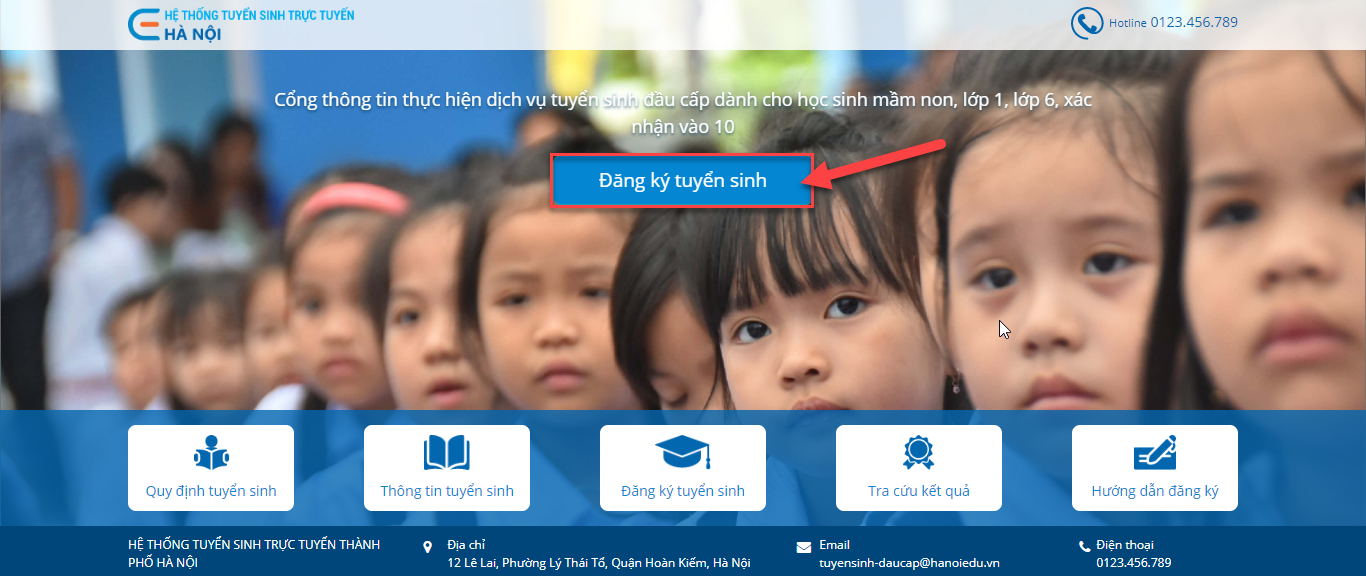 Chọnkỳtuyểnsinh, nhấnĐăngký.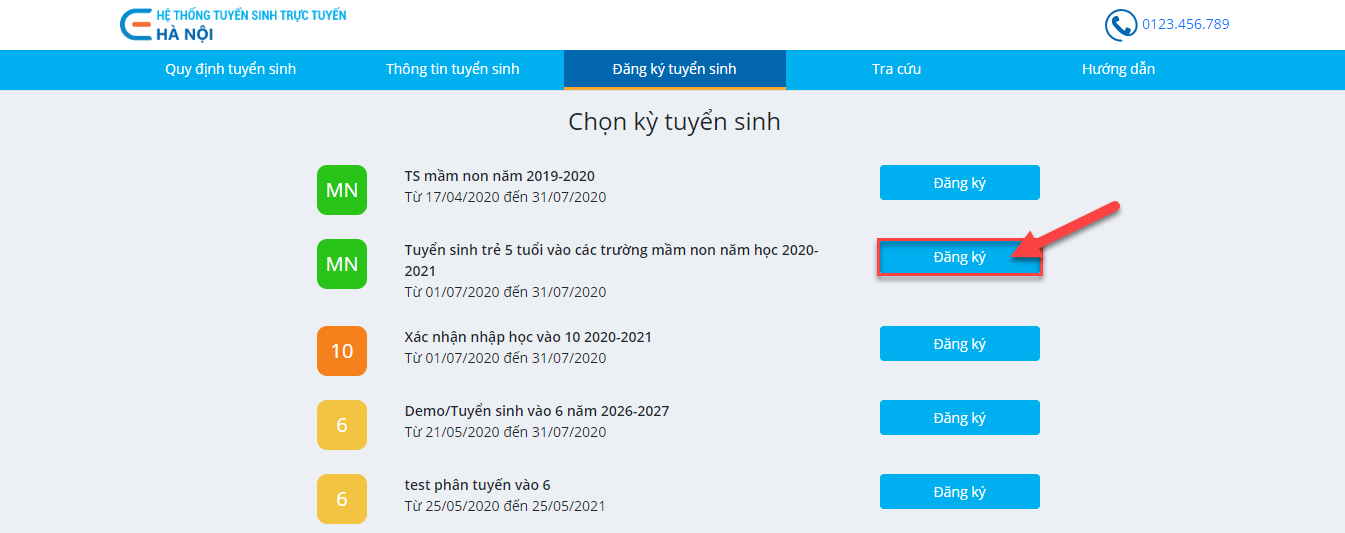 Nhậpmãhọcsinhvàmậtkhẩu, nhấnTìmkiếm.Lưu ý: Nếuthông tin vềhộkhẩuthườngtrúvànơi ở hiệntạikhôngchínhxác, phụhuynhvuilòngliênhệcơsởgiáodụccũđểchỉnhsửahoặcđợiđếnthờigianmởtuyểnsinhtrựctiếpmanghồsơtớitrườngđểđăngkýtuyểnsinh.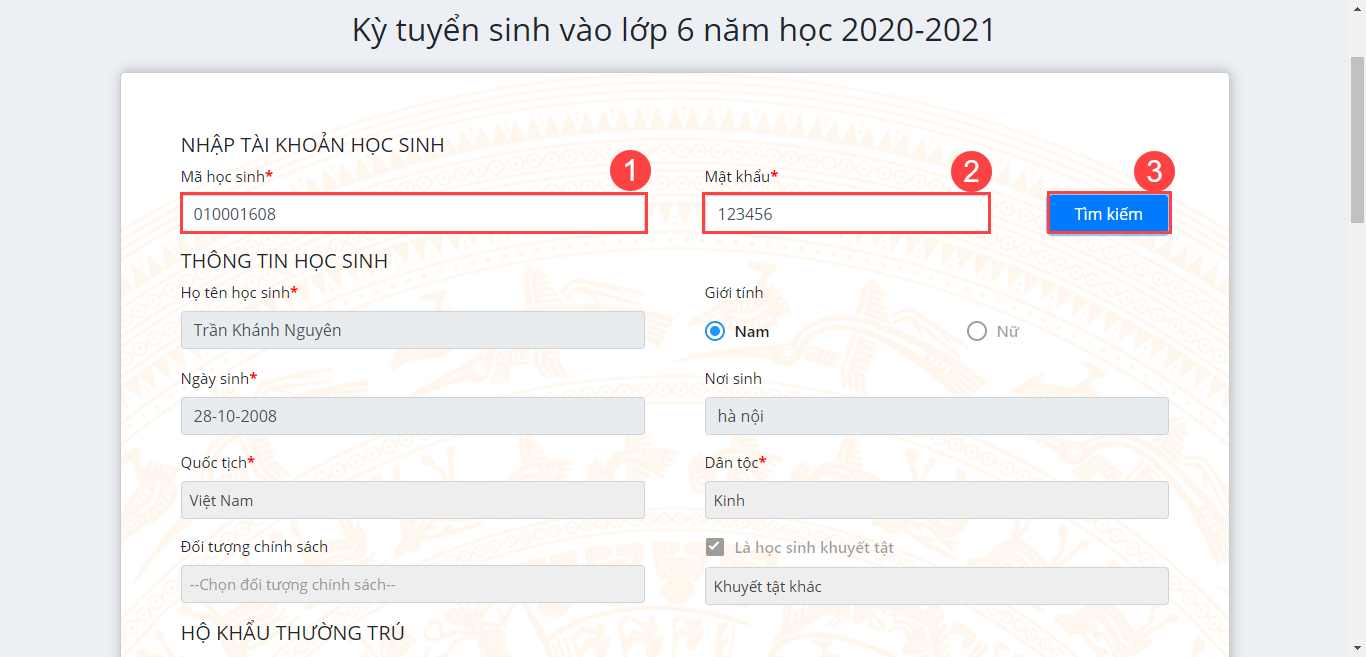 Chọntrườngmàhọcsinhđăngkýtuyểnsinh.Lưu ý:Nếuphụhuynhkhôngchọnđượctrường, phụhuynhvuilòngtracứukhuvựcphântuyếncủatrườngtạimục “Tracứuthông tin tuyểnsinh”.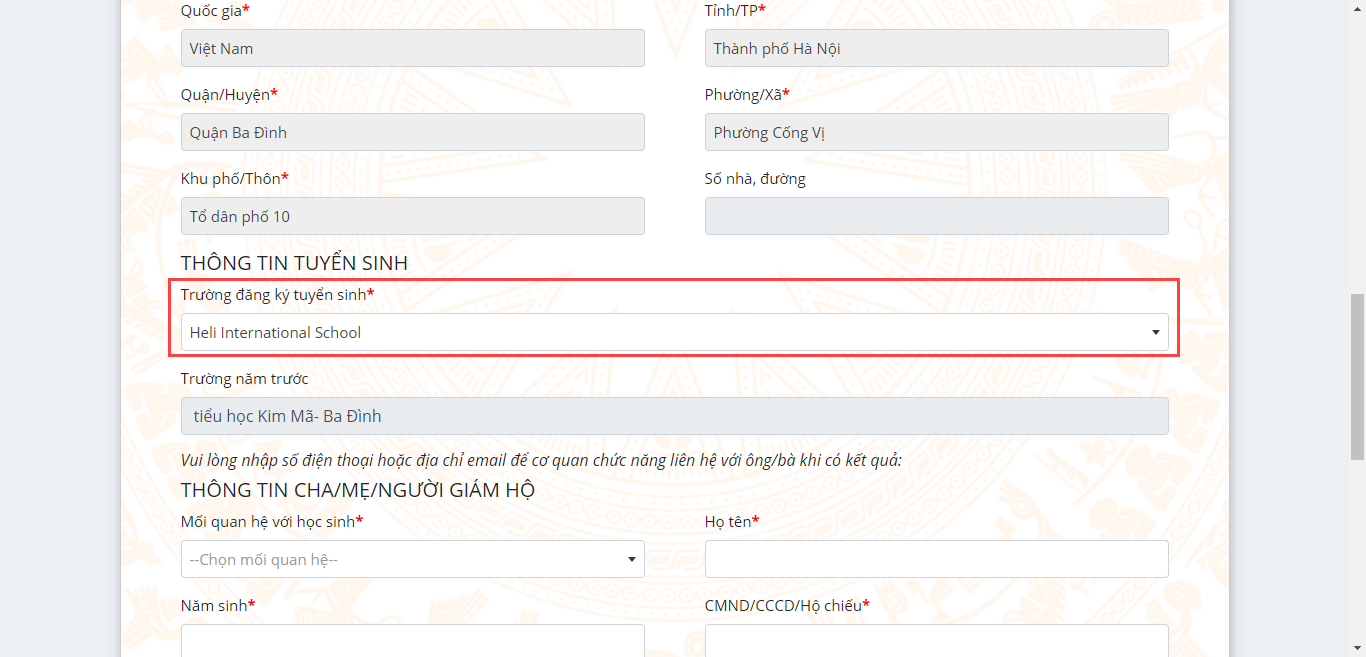 Kiểmtra, chỉnhsửa, bổ sung thông tin liênhệcủangườiđăngkýtuyểnsinh.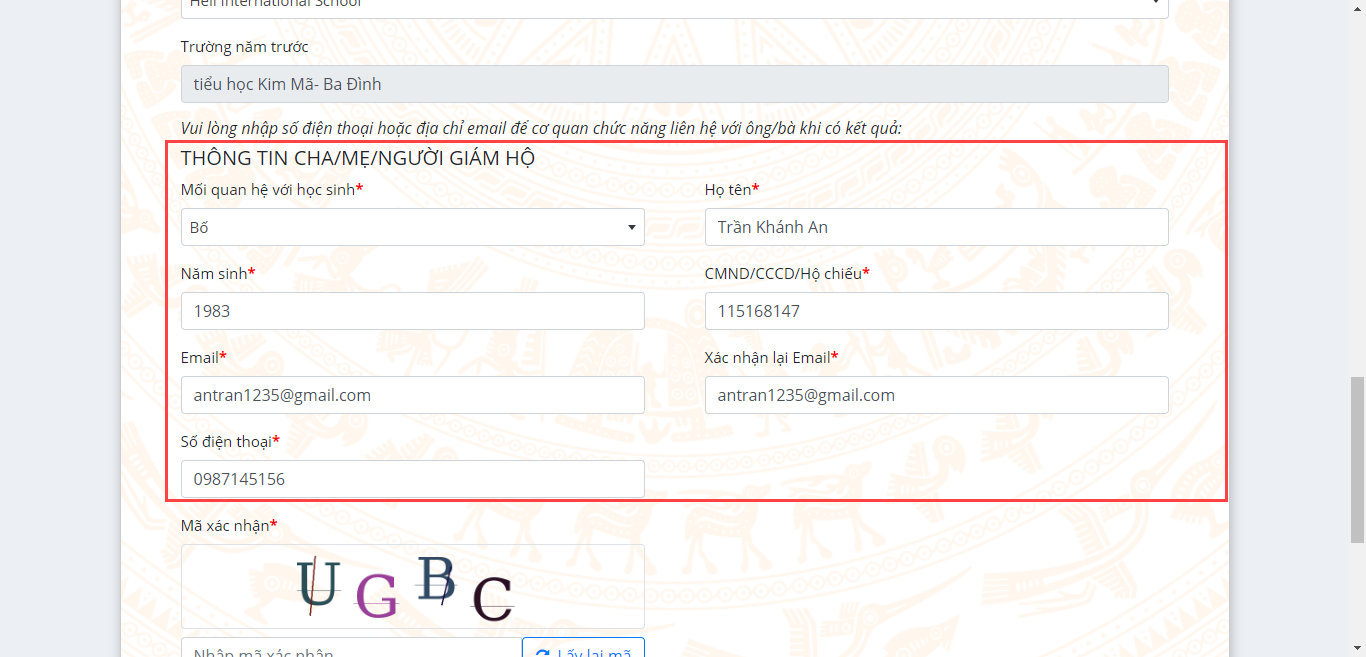 Nhậpmãxácnhậnvàtíchchọn cam kết, nhấnTiếptục.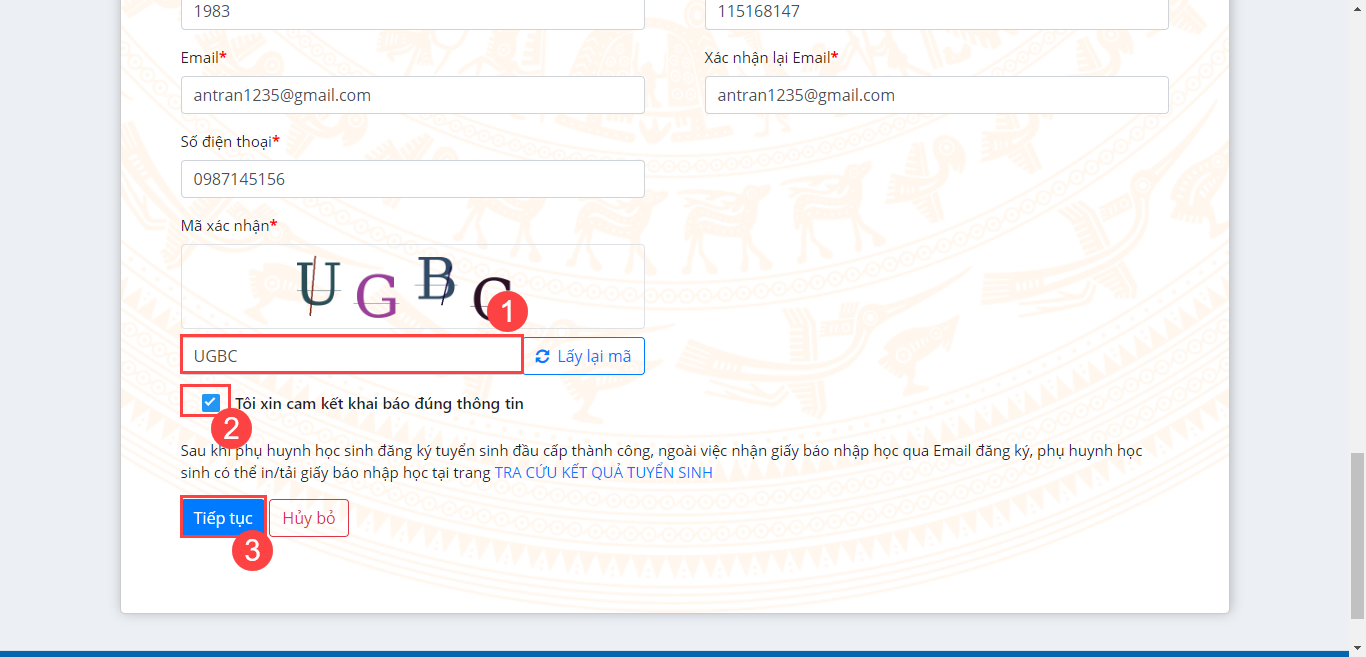 Phụhuynhlưulạimãhồsơđăngkýđểtracứukếtquảtuyểnsinh.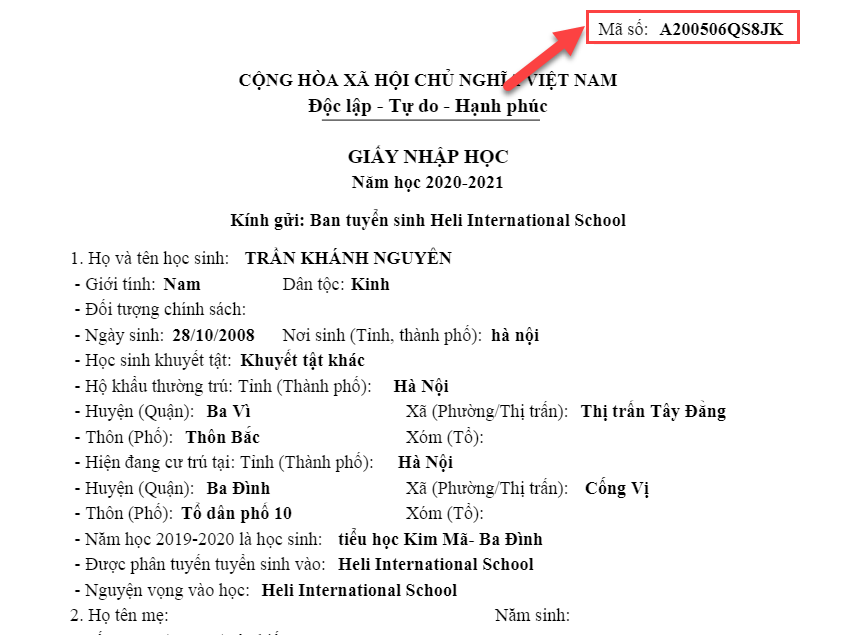 PhụhuynhcóthểnhấnInhoặcTảigiấynhậphọc.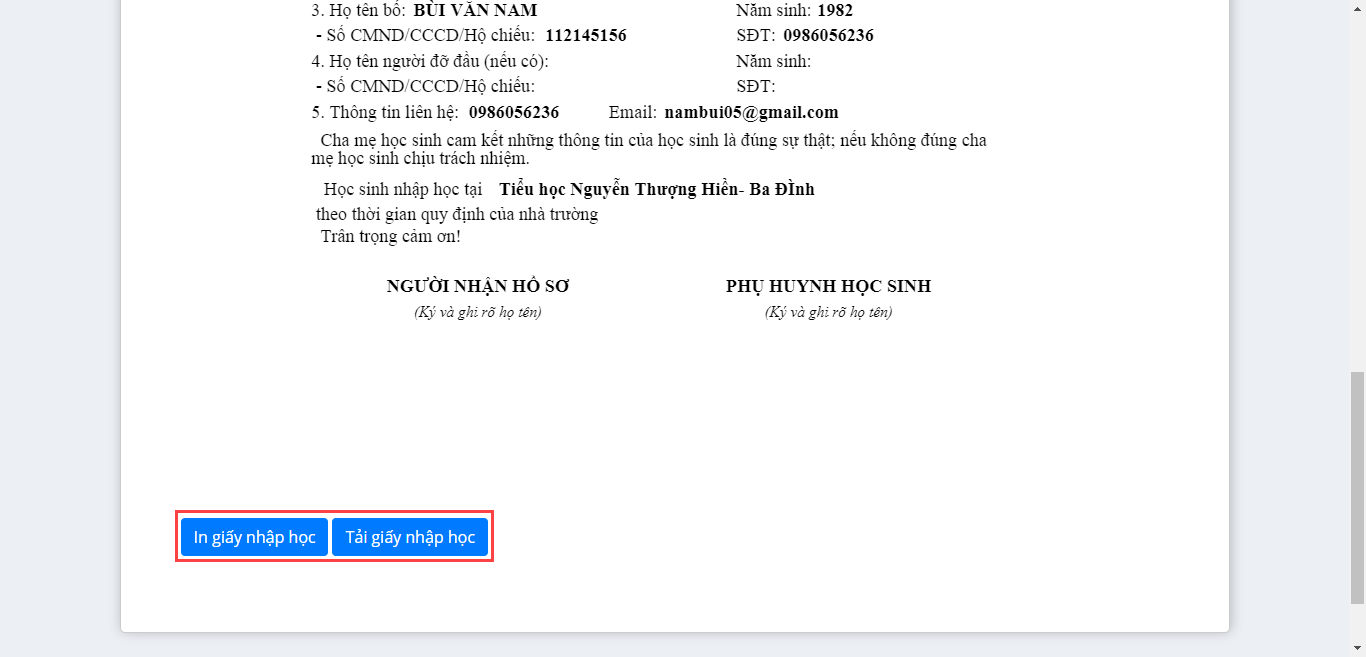 Phầnmềm:QuảnlýtrườnghọcNội dung:HướngdẫnchứcnăngĐăngkýtuyểnsinhvào THCSHàNội, Ngày06tháng 05năm 2020